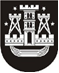 KLAIPĖDOS MIESTO SAVIVALDYBĖS TARYBASPRENDIMASDĖL VIEŠOSIOS ĮSTAIGOS KLAIPĖDOS MIESTO STOMATOLOGIJOS POLIKLINIKOS REORGANIZAVIMO PRIJUNGIMO BŪDU PRIE VIEŠOSIOS ĮSTAIGOS JŪRININKŲ SVEIKATOS PRIEŽIŪROS CENTRO REORGANIZAVIMO SĄLYGŲ APRAŠO PATVIRTINIMO2017 m. balandžio 27 d. Nr. T2-104KlaipėdaVadovaudamasi Lietuvos Respublikos civilinio kodekso 2.97 straipsnio 3 dalimi, Lietuvos Respublikos vietos savivaldos įstatymo 6 straipsnio 17 punktu ir 16 straipsnio 2 dalies 21 punktu ir atsižvelgdama į Klaipėdos miesto savivaldybės tarybos 2017 m. vasario 23 d. sprendimą Nr. T2-33 „Dėl VšĮ Klaipėdos miesto stomatologijos poliklinikos reorganizavimo“, Klaipėdos miesto savivaldybės taryba nusprendžia:1. Reorganizuoti viešąją įstaigą Klaipėdos miesto stomatologijos polikliniką prijungimo būdu prie viešosios įstaigos Jūrininkų sveikatos priežiūros centro.2. Patvirtinti Viešosios įstaigos Klaipėdos miesto stomatologijos poliklinikos reorganizavimo prijungimo būdu prie viešosios įstaigos Jūrininkų sveikatos priežiūros centro reorganizavimo sąlygų aprašą (pridedama).Šis sprendimas gali būti skundžiamas Lietuvos Respublikos administracinių bylų teisenos įstatymo nustatyta tvarka Klaipėdos apygardos administraciniam teismui.Savivaldybės mero pavaduotojaJudita Simonavičiūtė